          Sandwich Order Form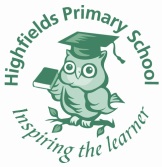 Child’s Name: Class:Please make sure you booked via parent pay by selecting the orange band. Return this form to school prior to 9am to ensure your selection.           Sandwich Order Form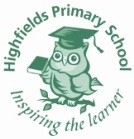 Child’s Name:Class:Please make sure you booked via parent pay by selecting the orange band. Return this form to school prior to 9am to ensure your selection.MonTuesWedsThursFriFillings: Tuna Cheese HamBread Type: Sliced	 Baguette typeFillings: Tuna Cheese HamBread Type: Sliced	 Baguette typeFillings: Tuna Cheese HamBread Type: Sliced	 Baguette typeFillings: Tuna Cheese HamBread Type: Sliced	 Baguette typeFillings: Tuna Cheese HamBread Type: Sliced	 Baguette typeMonTuesWedsThursFriFillings: Tuna Cheese HamBread Type: Sliced	 Baguette typeFillings: Tuna Cheese HamBread Type: Sliced	 Baguette typeFillings: Tuna Cheese HamBread Type: Sliced	 Baguette typeFillings: Tuna Cheese HamBread Type: Sliced	 Baguette typeFillings: Tuna Cheese HamBread Type: Sliced	 Baguette type